Заключение №80на проект решения Думы муниципального района Усольского районного муниципального образования «О формировании бюджетного прогноза муниципального района Усольского районного муниципального образования»Заключение на проект решения Думы муниципального района Усольского районного муниципального образования «О формировании бюджетного прогноза муниципального района Усольского районного муниципального образования» (далее – проект решения) подготовлено на основании Бюджетного кодекса Российской Федерации, Федерального закона №6 – ФЗ от 07.02.2011г. «Об общих принципах организации и деятельности контрольно-счетных органов Российской Федерации и муниципальных образований», Положения о Контрольно-ревизионной комиссии муниципального района Усольского районного муниципального образования.Разработчиком проекта решения является Комитет финансов администрации муниципального района Усольского районного муниципального образования.Федеральным законом от 04.10.2014г. №283-ФЗ «О внесении изменений в Бюджетный кодекс Российской Федерации и статью 30 Федерального закона «О внесении изменений в отдельные законодательные акты Российской Федерации в связи с совершенствованием правового положения государственных (муниципальных) учреждений» Бюджетный кодекс РФ дополнен статьей 170.1 «Долгосрочное бюджетное планирование».Данной статьей Бюджетного кодекса определено, что бюджетные прогнозы формируются муниципальными образованиями в случае принятия соответствующего решения представительным органом муниципального образования.Долгосрочное бюджетное планирование позволит перейти к полноценному использованию программно-целевых методов планирования. Бюджетный прогноз должен содержать основные характеристики соответствующего бюджета, показатели финансового обеспечения государственных (муниципальных) программ, основные подходы к формированию бюджетной политики на долгосрочный период и иные показатели.Экспертиза показала, что проект решения, в целом, соответствует бюджетному законодательству Российской Федерации. Контрольно-ревизионная комиссия рекомендует Думе муниципального района Усольского районного муниципального образования рассмотреть представленный проект решения на заседании Думы Усольского района.Ведущий инспекторКонтрольно-ревизионной комиссииМР УРМО										И.В. Ковальчук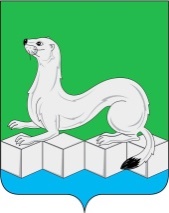 Контрольно-ревизионная комиссия муниципального районаУсольского районного муниципального образованияСвердлова ул., д.1, г.Усолье-Сибирское, Иркутская область, 665452тел./факс (839543)  6-71-33. Е-mail: dumakrk@inbox.ruКонтрольно-ревизионная комиссия муниципального районаУсольского районного муниципального образованияСвердлова ул., д.1, г.Усолье-Сибирское, Иркутская область, 665452тел./факс (839543)  6-71-33. Е-mail: dumakrk@inbox.ru___14.09.2016г.___№___147_________на №____________ от______________Председателю Думымуниципального района Усольского районного муниципального образованияН.Н. Глызиной